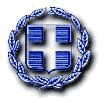 Ε Λ Λ Η Ν Ι Κ Η  Δ Η Μ Ο Κ Ρ Α Τ Ι Α ΥΠΟΥΡΓΕΙΟ ΠΑΙΔΕΙΑΣ ΘΡΗΣΚΕΥΜΑΤΩΝΚΑΙ ΑΘΛΗΤΙΣΜΟΥ------ΠΕΡΙΦΕΡΕΙΑΚΗ Δ/ΝΣΗ Π. & Δ. ΕΚΠ/ΣΗΣ ....................Δ/ΝΣΗ Β/ΘΜΙΑΣ ΕΚΠ/ΣΗΣ ……………….Διεύθυνση:  Τηλ:ΒΕΒΑΙΩΣΗ Αρ. Πρωτ.: ............................Ημερομηνία:.........................        Σύμφωνα με τα αρχεία που τηρούνται στη Διεύθυνση ………… Εκπαίδευσης ………. βεβαιώνονται τα ακόλουθα στοιχεία:Το παρόν εκδόθηκε και ισχύει κατόπιν αίτησης του/της ενδιαφερόμενου/ης για να υποβληθεί στο Ινστιτούτο Εκπαιδευτικής Πολιτικής (Ι.Ε.Π.) στο πλαίσιο της με αρ. ……. Πρόσκλησης Εκδήλωσης Ενδιαφέροντος.                                                                                                                                                                    Ο/Η Διευθυντής/ντρια Εκπαίδευσης                                                                                                                                                                Ονοματεπώνυμο   ΣΤΟΙΧΕΙΑ ΕΚΠΑΙΔΕΥΤΙΚΟΥΑ.Μ.:   	                     Α.Φ.Μ.:                                   Επώνυμο:	                                    Όνομα:                                  Πατρώνυμο:   	Ειδικότητα:                                                      Δεύτερη Ειδικότητα:	 ΤΙΤΛΟΙ ΑΝΑΓΝΩΡΙΣΜΕΝΟΙ ΩΣ ΠΡΟΣ ΤΗ ΣΥΝΑΦΕΙΑ ΑΠΟ ΠΥΣΠΕ/ΠΥΣΔΕ   Μεταπτυχιακό: (ΝΑΙ/ΟΧΙ)   Διδακτορικό:    (ΝΑΙ/ΟΧΙ) ΠΡΟΫΠΗΡΕΣΙΑ		  Διδακτική Υπηρεσία σε έτη:            ΠΑΡΑΤΗΡΗΣΕΙΣ	Είναι εν ενεργεία εκπαιδευτικός. Δεν εκκρεμεί σε βάρος του/της ποινική ή πειθαρχική δίωξη.